[Title]
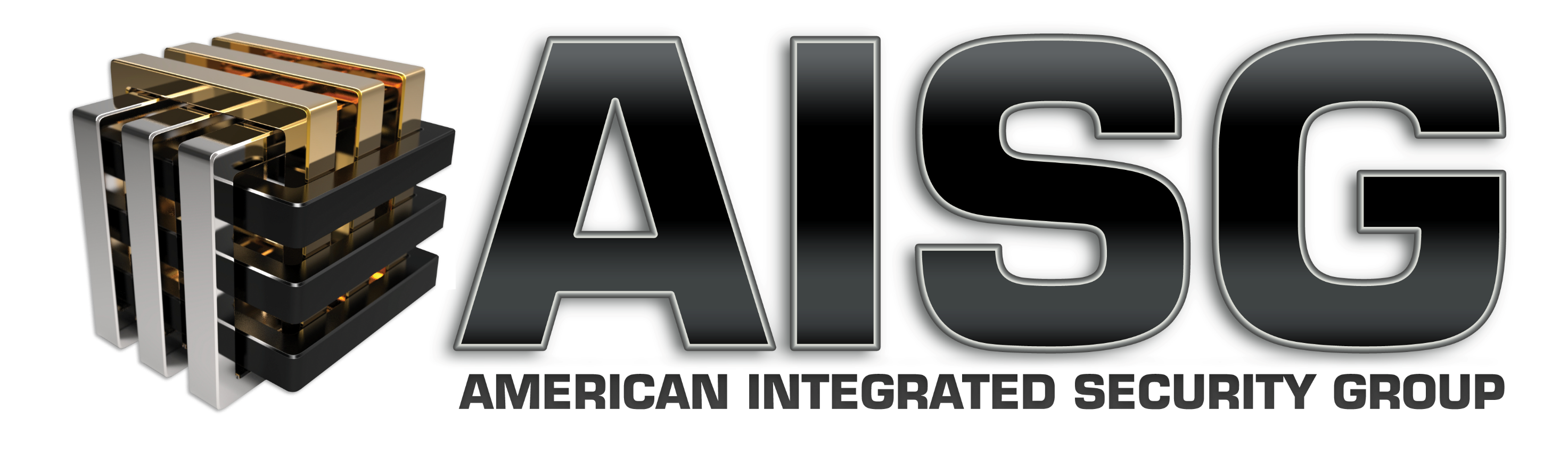 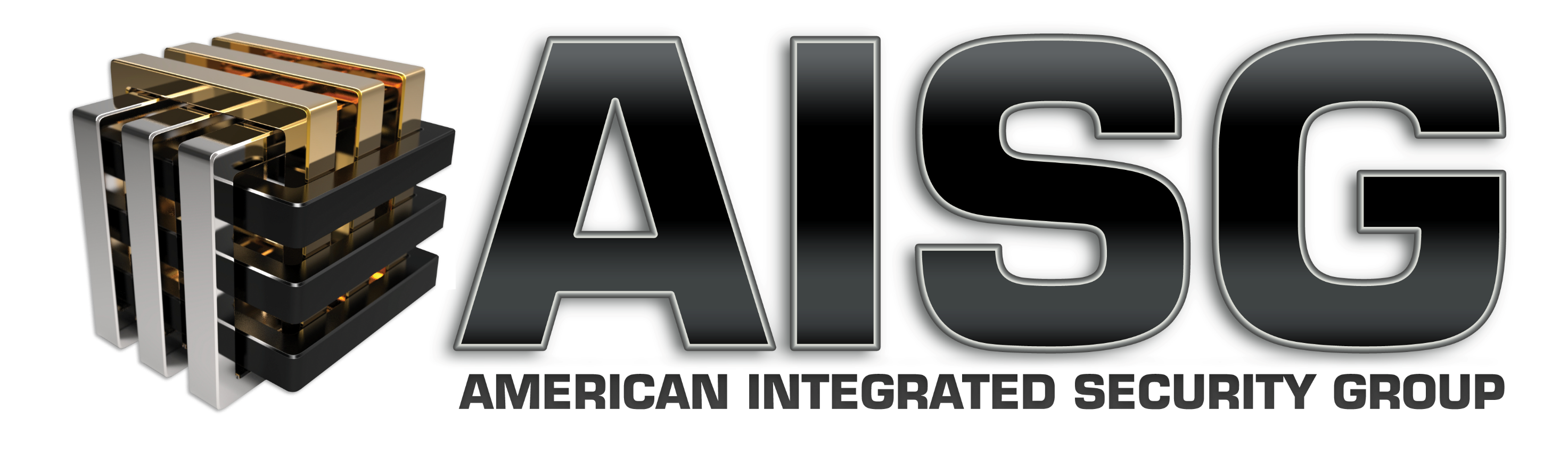 Dear John Doe,